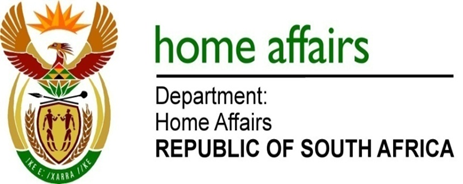 NATIONAL ASSEMBLYQUESTION FOR WRITTEN REPLYQUESTION NO. 1008DATE OF PUBLICATION: Monday, 11 April 2016 INTERNAL QUESTION PAPER 10 OF 20161008.	Mr M H Hoosen (DA) to ask the Minister of Home Affairs:How many Chinese nationals have been granted (a) permanent residence, (b) work and (c) business visas and (d) South African citizenship (i) in (aa) 2012, (bb) 2013, (cc) 2014 and (dd) 2015 and (ii) and since 1 January 2016?											NW1140E										REPLY:Chinese nationals that have been granted:(a)	Permanent residence: (i)(aa)	2012 = 19	(i)(bb)	2013 = 538 	(i)(cc)	2014 = 1341	(i)(dd)	2015 = 542(ii)	Since 1 January 2016 = 127(b)	Work Visas:(i)(aa)	2012 = 592	(i)(bb)	2013 = 1016 	(i)(cc)	2014 = 909	(i)(dd)	2015 = 485Since 1 January 2016 = 9(c)	Business Visas: (i)(aa)	2012 = 109	(i)(bb)	2013 = 321 	(i)(cc)	2014 = 328	(i)(dd)	2015 = 18(ii)   Since 1 January 2016 = 127(d) 	South African citizenship:(i)(aa)	2012 = 4(i)(bb)	2013 = 16(i)(cc)	2014 = 6(i)(dd)	2015 = 5Since 1 January 2016 =	1